Publicado en Madrid el 30/11/2021 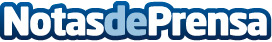 Medias compresivas o calcetines convencionales: ¿Cuál es la mejor opción?, según www.medias.com.esLa compra de unas medias o calcetines nuevos nunca ha sido un tema complicado para la mayoría de la poblaciónDatos de contacto:Alvaro Lopez629456410Nota de prensa publicada en: https://www.notasdeprensa.es/medias-compresivas-o-calcetines-convencionales Categorias: Moda Sociedad Ocio para niños Industria Téxtil http://www.notasdeprensa.es